Year 1 & Year 2 Trip to Filey KS1 will be going to visit Filey seaside town on Friday 7th July 2023. The purpose of this visit is to support Y1s geography learning about coastal areas and Y2s history learning about the seaside throughout time. The trip leaders will be Miss Lapping and Miss Webb and students will be travelling by coach from Expressway Coaches. All the relevant risk assessments have been completed. The coach will depart at 8:30am prompt and will arrive back at school at approximately 4:30pm. Children need to arrive at school at 8:10am to ensure we can leave school on time. We will be having a hot meal for lunch during the trip or children can bring a packed lunch if they prefer– we are awaiting the menu for this and will send another letter out confirming the options nearer the time. The children will also be having an ice cream, again information about this will be sent nearer the time. Children are required to wear their school PE kit and trainers – no sandals or flip flops as we will be walking frequently throughout the day. As this is an enrichment activity in order for the activities to take place we ask for a voluntary contribution of £15.95. The rest of the amount needed for the trip will be fundraised within school – more details on this to follow. All payment is at the discretion of parents/carers and any contribution will be viewed as voluntary. However, in the event of an inadequate number of contributions being received, it will not be possible for the visit to take place . In the event of short notice cancellations of the trip due to unforeseen circumstances, it may not be possible to refund any contributions. Please return the reply slip by Tuesday 6th June 2023                   Payments should be made by Friday 30th June 2023 via ParentPay.  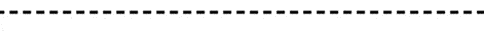 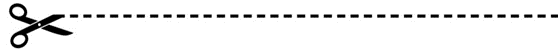 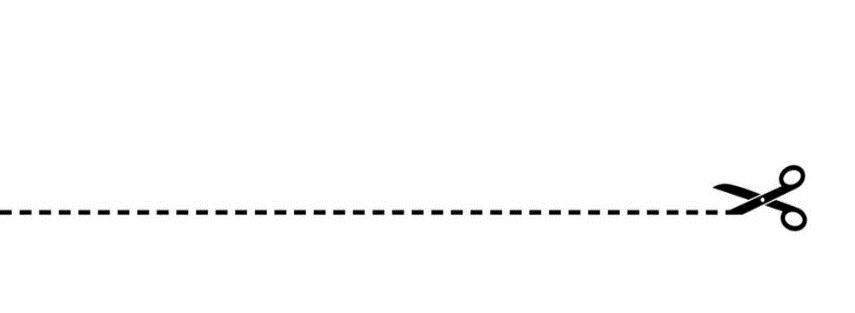 Rawmarsh Ashwood Primary School – KS1 Trip to FileyI consent to my child taking part in the visit to Filey and I will make a payment of £15.95 via ParentPay by 30th June 2023                              Name of Child: ………………………………………………        Class: ………….Signed  …………………………………………………………..       Relation to Child: …………………………….     Print Name: …………………………………………